CURRICULUM VITAE: Anthony TimoteusPERSONAL DETAILSFIRST NAME / SURNAME:	Anthony TimoteusDATE OF BIRTH:		9 June 2001CLUB:			Nedbank Running ClubNATIONALITY:		EthiopiaEMAIL:			anthonytimoteus73@gmail.comCONTACT:		064 071 6239PERSONAL BESTEvent		Result		Date1500m          	3:46 		20153000m         	 8:10		20195000m         	13:55 		201710000m        	29:52 		201810km            	28:57 		2019PERSONAL PERFORMANCES 2020World Student Cross Country team 		Morocco PERSONAL PERFORMANCES 2019			SA University 5000m Champion		Stellenbosch	World Student Games 21km	ItalyAfrican University Cross Championship		Morocco  SA University Cross Silver medalist 4km		MpumalangaSA Senior Cross Country silver medalist 	PretoriaPERSONAL PERFORMANCES 2018SA Cross Country Senior men bronze medalist 4km PE World University Cross Country Gold team medal	SwitzerlandPERSONAL PERFORMANCES 2017SA Cross Country u/23 Silver medalist 4km	PotchefstroomSA University Cross Country Champs Bronze 4km SasolburgPERSONAL PERFORMANCES 2016South African u/23 Silver medalist 5000m	GermistonSouthern Region (CUCSA) 5000m Gold medalist	Bulawayo, ZimbabwePERSONAL PERFORMANCES 2015South African u/23 Bronze medalist 5000m	BloemfonteinPERSONAL PERFORMANCES 2014South African Junior Bronze medalist 5000m	Stellenbosch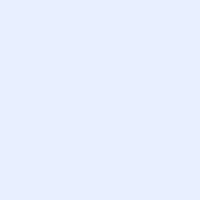 